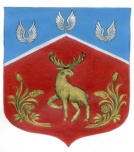 Администрация муниципального образования Громовское сельское поселение муниципального образования Приозерский муниципальный район Ленинградской областиП О С Т А Н О В Л Е Н И Е     «14»  ноября  2016 г.	    	       № 504В соответствии со статьей 33 Федерального закона Российской Федерации от 06 октября 2003 года № 131-ФЗ «Об общих принципах организации местного самоуправления в Российской Федерации»,  статьей 25 Положения о бюджетном процессе в муниципальном образовании Громовское  сельское поселение муниципального образования Приозерский  муниципальный район Ленинградской области, утвержденного решением Совета депутатов Громовское  сельское поселение  от 06 декабря 2012 г № 118,    администрация муниципального образования Громовское  сельское поселение  ПОСТАНОВЛЯЕТ: 1. Утвердить  муниципальную  программу «Обеспечение устойчивого функционирования и развития коммунальной инфраструктуры и повышение энергоэффективности в  муниципальном образовании Громовское  сельское поселения на 2017-2019гг.» 2. Финансирование мероприятий целевой муниципальной программы производить в пределах ассигнований, предусмотренных на эти цели в бюджете МО Громовское сельское поселение на соответствующий финансовый год.3. Настоящее постановление подлежит официальному опубликованию. 4. Контроль за исполнением настоящего постановления  возложить оставляю за собой.Глава администрации                     	                	                     А.П.Кутузов Исп. Михеев А.А.Разослано: дело-3, прокуратура-1, Ленинформбюро-1 С  остальными приложениями к постановлению можно ознакомиться на официальном сайте муниципального образования Громовское сельское поселение муниципального образования Приозерский муниципальный район Ленинградской области www.admingromovo.ru http://www.admingromovo.ru/normativno-pravovie_akti/administracia/postanovlenie2010.phpОб утверждении  муниципальной долгосрочной целевой программы «Обеспечение устойчивого функционирования и развития коммунальной инфраструктуры и повышение энергоэффективности в  муниципальном образовании Громовское  сельское поселения на 2017-2019 гг.»